PUBLIC  CONSULTATION  RESPONSE  FORM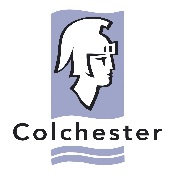 Proposed Conservation Area for the area between Maldon Road and Butt Road (‘Mill Field Estate’)